Утверждены порядки информирования в области капитального ремонта общего имущества в многоквартирных домах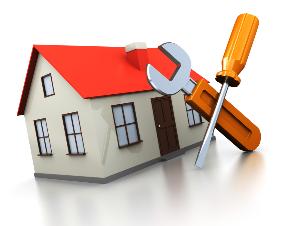 Постановлением Правительства Республики Башкортостан утверждены порядки информирования собственников помещений в многоквартирных домах о способах формирования фонда капитального ремонта и порядке выбора указанного способа, о содержании Республиканской программы капитального ремонта и критериях оценки состояния многоквартирных домов, на основании которых определяется очередность проведения капитального ремонта, об исполнении бывшим наймодателем обязанности по проведению капитального ремонта общего имущества в многоквартирном доме.Так, согласно документу, органы местного самоуправления должны опубликовать в течение 30 календарных дней со дня вступления в силу настоящего Порядка на своих официальных сайтах информационные материалы о способах формирования фонда капитального ремонта и порядке выбора способа формирования фонда. Информирование собственников помещений в многоквартирных домах и организаций, осуществляющих управление многоквартирными домами, о содержании Республиканской программы капитального ремонта и критериях оценки состояния многоквартирных домов осуществляется Минжилкомхозом РБ, НОФ «Региональный оператор РБ», администрациями муниципальных районов и городских округов путем опубликования вышеуказанных нормативных правовых актов на своих официальных сайтах, также их обновления в течение 30 календарных дней со дня внесения соответствующих изменений.Указанная информация также может быть предоставлена собственникам помещений в многоквартирных домах по обращению в порядке, установленном Федеральным законом «О порядке рассмотрения обращений граждан Российской Федерации».Информирование собственников помещений в многоквартирном доме об источниках финансирования проведения капитального ремонта в порядке исполнения бывшим наймодателем обязанности по проведению капитального ремонта осуществляется НОФ «Региональный оператор РБ» путем размещения электронного документа на официальном сайте, а также документа на бумажном носителе в помещении многоквартирного дома, в отношении общего имущества которого запланирован капитальный ремонт, доступном для всех собственников помещений в данном доме. Средства бывшего наймодателя, направляемые на капитальный ремонт, отражаются в краткосрочном плане реализации Республиканской программы капитального ремонта.Источник: МЖКХ РБ